ПРОГРАММа УЧЕБНОЙ ДИСЦИПЛИНЫОП.03.  Основы технической механики и слесарных работ13.01.07 Электромонтер по ремонту электросетей2016 гПрограмма учебной дисциплины разработана на основе Федерального государственного образовательного стандарта среднего профессионального образования по профессии 13.01.07 Электромонтер по ремонту электросетей,  утвержденного приказом Министерства образования и науки РФ от 02.08.2013 г. №734.Организация-разработчик: Государственное автономное профессиональное образовательное учреждение  РС (Я) «Якутский промышленный техникум».Разработчик:Корнилова Любовь Руслановна, преподаватель учебных дисциплин общепрофессионального цикла по профессии 13.01.03 Электрослесарь по ремонту оборудования электростанцийСОДЕРЖАНИЕ1. паспорт рабочей ПРОГРАММЫ УЧЕБНОЙ ДИСЦИПЛИНЫ«Основы технической механики и слесарных работ»1.1. Область применения программыПрограмма  учебной дисциплины является частью программы подготовки квалифицированных рабочих, служащих по профессии  среднего профессионального образования (далее – СПО):13.01.07. Электромонтер по ремонту электросетейПрограмма учебной дисциплины может быть использована в дополнительном профессиональном образовании (в программах повышения квалификации и переподготовки) и профессиональной подготовке по профессиям рабочих: Электрослесарь по ремонту и обслуживанию автоматики и средств измеренийэлектростанцийЭлектрослесарь по ремонту оборудования распределительных устройствЭлектрослесарь по ремонту электрических машинЭлектрослесарь по ремонту электрооборудования электростанцийСлесарь по ремонту оборудования топливоподачи1.2. Место учебной дисциплины в структуре основной профессиональной образовательной программы: дисциплина входит в общепрофессиональный цикл.1.3. Цель учебной дисциплины – требования к результатам освоения дисциплины:В результате освоения учебной дисциплины студент должен уметь:выполнять основные слесарные работы при техническом обслуживании и ремонте оборудования;пользоваться инструментами и контрольно-измерительными приборами при выполнении слесарных работ, техническом обслуживании и ремонте оборудования;собирать конструкции из деталей по чертежам и схемам;читать кинематические схемы.В результате освоения учебной дисциплины студент должен знать:виды износа и деформации деталей и узлов;виды слесарных работ и технологию их выполнения при техническом обслуживании и ремонте оборудования;виды смазочных материалов, требования к свойствам масел, применяемых для смазки узлов и деталей, правила хранения смазочных материалов;кинематику механизмов, соединения деталей машин, механические передачи, виды и устройство передач;назначение и классификацию подшипников;основные типы смазочных устройств;принципы организации слесарных работ;трение, его виды, роль трения в технике;устройство и назначение инструментов и контрольно-измерительных приборов, используемых при выполнении слесарных работ, техническом обслуживании и ремонте оборудования;виды механизмов, их кинематические и динамические характеристики.1.4. Рекомендуемое количество часов на освоение примерной программы учебной дисциплины:максимальной учебной нагрузки студента - 60 часа, в том числе:обязательной аудиторной учебной нагрузки студента - 40 часов;самостоятельной работы студента - 20часов.    Содержание рабочей программы может изменяться, дополняться и редактироваться в соответствии с требованиями работодателей.2. СТРУКТУРА И ПРИМЕРНОЕ СОДЕРЖАНИЕ УЧЕБНОЙ ДИСЦИПЛИНЫ2.1. Объем учебной дисциплины и виды учебной работы 2.2. тематический план и содержание учебной дисциплины «Основы технической механики и слесарных работ»1 курсДля характеристики уровня освоения учебного материала используются следующие обозначения:1. – ознакомительный (узнавание ранее изученных объектов, свойств); 2. – репродуктивный (выполнение деятельности по образцу, инструкции или под руководством)3. – продуктивный (планирование и самостоятельное выполнение деятельности, решение проблемных задач)3. условия реализации УЧЕБНОЙ дисциплины3.1. Требования к минимальному материально-техническому обеспечениюРеализация учебной дисциплины требует наличия учебного кабинета «Основы технической механики» и слесарной мастерской.Оборудование учебного кабинета:- посадочные места по количеству студентов;- рабочее место преподавателя;- комплект учебно-наглядных пособий «Основы технической механики»;- образцы измерительных инструментов;- образцы деталей машин.Технические средства обучения:- компьютер с лицензионным программным обеспечением и мультимедиапроектор.Оборудование мастерской:по количеству студентов:- верстак слесарный с индивидуальным освещением и защитными экранами;- параллельные поворотные тиски;- комплект рабочих инструментов;- измерительный и разметочный инструмент;на мастерскую:- сверлильные станки;- стационарные роликовые гибочные станки;- заточные станки;- электроточила;- рычажные и стуловые ножницы;- вытяжная и приточная вентиляция.3.2. Информационное обеспечение обученияОсновные источники:Вереина Л.И. Техническая механика: учеб. пособие для нач. проф. образования/ - М.: Академия, 2014Гулиа Н.В. Детали машин: учебник для студ. учреждений сред. проф. образования / - М.: Академия, 2014Покровский Б.С. Общий курс слесарного дела: Учеб. пособие. – М.: ОИЦ «Академия», 2007 – 80 с.Покровский Б.С. Основы слесарного дела. Рабочая тетрадь. – М.: ОИЦ «Академия», 2008.Покровский Б.С. Основы слесарного дела: Учебник для нач. проф. образования. – М.: ОИЦ «Академия», 2013. – 272 с.Рогов В.А., Позняк Г.Г. Современные машиностроительные материалы и заготовки: Учеб. пособие. – ОИЦ «Академия», 2013. – 336 с.Дополнительные источники:Покровский Б.С., Скакун В.А. Слесарное дело: Альбом плакатов. – М.: ОИЦ «Академия», 2012. Электронные ресурс «Слесарные работы». Форма доступа: http://metalhandling.ru4. Контроль и оценка результатов освоения УЧЕБНОЙ Дисциплины	Контроль и оценка результатов освоения учебной дисциплины осуществляется преподавателем в процессе проведения практических занятий и лабораторных работ, тестирования, а также выполнения студентами индивидуальных заданий, проектов, исследований.Формы и методы контроля и оценки результатов обучения должны позволять проверять у студентов  не только сформированность профессиональных компетенций, но и развитие общих компетенций и обеспечивающих их умений.Разработчики:Преподаватель учебных дисциплин общепрофессионального цикла по профессии 13.01.03. Электрослесарь по ремонту оборудования электростанций____________________ Корнилова Л.Р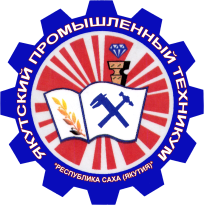 Министерство профессионального образования, подготовки и расстановки кадров Республики Саха(Якутия)Государственное автономное профессиональное  образовательное учреждение Республики Саха (Якутия)«Якутский промышленный техникум»УТВЕРЖДАЮЗаместитель директора по УР_________________ С.В. Иванова«_____» __________ 20 ___ г.РАССМОТРЕНО                    на заседании предметно-цикловойкомиссии  энергетиковПротокол № ___ от ________ 2016г.Председатель ПЦК ________________Хаметова Н.В.ОДОБРЕНО И РЕКОМЕНДОВАНОМетодическим советом ГАПОУ РС(Я) ЯПТПротокол № ___ от ________ 2016 г.Председатель МС ___________________Филиппов М.И.стр.ПАСПОРТ рабочей ПРОГРАММЫ УЧЕБНОЙ ДИСЦИПЛИНЫ4СТРУКТУРА и содержание УЧЕБНОЙ ДИСЦИПЛИНЫ6условия реализации  учебной дисциплины8Контроль и оценка результатов Освоения учебной дисциплины11Вид учебной работыКоличество часов Максимальная учебная нагрузка (всего)60Обязательная аудиторная учебная нагрузка (всего) 40в том числе:       практические работы24Самостоятельная работа обучающегося (всего)20в том числе:       индивидуальное проектное задание       тематика внеаудиторной самостоятельной работыИтоговая аттестация в форме дифференцированного зачетаИтоговая аттестация в форме дифференцированного зачетаНаименование разделов и темСодержание учебного материала, лабораторные работы и практические занятия, самостоятельная работа обучающихсяОбъем часовУровень освоения1234Раздел 1. Основы технической механикиРаздел 1. Основы технической механики24Тема 1.1. Основы технических измерений.Взаимосвязь ЭТМ с другими предметами и его значение при подготовке специалистов. Основы технических измерений.12Тема 1.1. Основы технических измерений.Задача в обеспечении взаимозаменяемости.11Тема 1.1. Основы технических измерений.Измерительные средства.11Тема 1.1. Основы технических измерений.Практическая работа № 1 «Применение средств измерений в слесарных работах».22Тема 1.2. Основные сведения о машинах и её деталях.Основные сведения о машинах.11Тема 1.2. Основные сведения о машинах и её деталях.Сборочные единицы машины.11Тема 1.2. Основные сведения о машинах и её деталях.Детали машин.11Тема 1.3. Шпоночные, шлицевые, и штифтовые соединения.Понятие шпоночные соединения.11Тема 1.3. Шпоночные, шлицевые, и штифтовые соединения.Понятие шлицевые соединения.12Тема 1.3. Шпоночные, шлицевые, и штифтовые соединения.Практическая работа № 2 «Определение видов соединений, применяемых в машиностроении».22Тема 1.4. Валы, оси, подшипники и муфты.Валы, оси, подшипники и муфты.11Тема 1.4. Валы, оси, подшипники и муфты.Устройство муфты.11Тема 1.4. Валы, оси, подшипники и муфты.Практическая работа № 3 «Разборка и сборка муфты».22Тема 1.5. Зубчатые и червячные передачи.Назначение зубчатых и червячных передач.21Тема 1.5. Зубчатые и червячные передачи.Передачи с прямозубыми шестернями.21Тема 1.5. Зубчатые и червячные передачи.Конические передачи.21Тема 1.5. Зубчатые и червячные передачи.Гипоидные передачи.21Тема 1.5. Зубчатые и червячные передачи.Соединения валов и шестерён.21Тема 1.5. Зубчатые и червячные передачи.Открытые и закрытые передачи.21Тема 1.5. Зубчатые и червячные передачи.Практическая работа № 4 «Чтение кинематических схем редукторов».22Тема 1.6. Ременные и цепные передачи.Ременные и цепные передачи.21Тема 1.6. Ременные и цепные передачи.Виды, назначение и устройство шкивов, ременных передач.21Тема 1.6. Ременные и цепные передачи.Назначение ведущих и ведомых звёздочек.21Тема 1.6. Ременные и цепные передачи.Типы, назначение и устройство ремней.21Тема 1.6. Ременные и цепные передачи.Типы, назначение и устройство цепей.21Тема 1.6. Ременные и цепные передачи.Плоскоременные передачи.21Тема 1.6. Ременные и цепные передачи.Клиноременные передачи.21Тема 1.6. Ременные и цепные передачи.Передачи зубчатым ремнем.21Тема 1.6. Ременные и цепные передачи.Устройство ременных вариаторов.22Тема 1.6. Ременные и цепные передачи.Практическая работа № 5 «Расчёт цепных передач».22Тема 1.7. Фрикционные передачи и вариаторы.Общие сведения.11Тема 1.7. Фрикционные передачи и вариаторы.Винтовые передачи скольжения.11Тема 1.7. Фрикционные передачи и вариаторы.Шарико-винтовые передачи.11Тема 1.7. Фрикционные передачи и вариаторы.Практическая работа № 6 «Расчет шарико-винтовой передачи».22Тема 1.8. Понятие о взаимозаменяемости. Допуски, посадки. Стандартизация.Понятие о взаимозаменяемости.11Тема 1.8. Понятие о взаимозаменяемости. Допуски, посадки. Стандартизация.Допуски, посадки. Квалитет.11Тема 1.8. Понятие о взаимозаменяемости. Допуски, посадки. Стандартизация.Посадки в системе вала и отверстия.11Тема 1.8. Понятие о взаимозаменяемости. Допуски, посадки. Стандартизация.Стандартизация.11Тема 1.8. Понятие о взаимозаменяемости. Допуски, посадки. Стандартизация.Основные понятия и термины, определяющие качества продукции.11Тема 1.8. Понятие о взаимозаменяемости. Допуски, посадки. Стандартизация.Показатели качества.11Тема 1.8. Понятие о взаимозаменяемости. Допуски, посадки. Стандартизация.Контроль качества.11Тема 1.8. Понятие о взаимозаменяемости. Допуски, посадки. Стандартизация.Практическая работа № 7 «Определение системы посадок. Работа с таблицами допусков.22Раздел 2. Слесарное делоРаздел 2. Слесарное дело14Тема 2.1. Организация слесарных работПравила техники безопасности при слесарных работах43Тема 2.1. Организация слесарных работОрганизация рабочего места слесаря: устройство и назначение слесарного верстака, параллельных тисков, рабочего, измерительного и разметочного инструмента, защитного экрана. Правила освещения рабочего места.43Тема 2.1. Организация слесарных работПравила выбора и применения инструментов для различных видов слесарных работ. Заточка инструмента.43Тема 2.2. Общеслесарные работыПрактическая работа № 8 «Выполнение плоскостной разметки. Правка и гибка металла».23Тема 2.2. Общеслесарные работыПрактическая работа № 9 «Выполнение операций резания, опиливания и шабрения металла».33Тема 2.2. Общеслесарные работыПрактическая работа № 10 «Выполнение операций сверления, зенкования, зенкерования и развёртывания отверстий».33Тема 2.2. Общеслесарные работыПрактическая работа № 11 «Обработка резьбовых поверхностей. Выполнение неразъёмных соединений».23Самостоятельная работа.Тематика внеаудиторной самостоятельной работы:Шпоночные, шлицевые, и штифтовые соединения.Валы, оси, подшипники и муфты.Зубчатые и червячные передачи.Ременные и цепные передачи.Фрикционные передачи и вариаторы.Понятие о взаимозаменяемости. Допуски, посадки. Стандартизация.Применение специальных средств измерений при проведении слесарных работ.Изготовление изделий из металла.20Всего60Результаты обучения(освоенные умения, усвоенные знания)Формы и методы контроля и оценки результатов обучения 12Умения1. Пользоваться инструментами и контрольно-измерительными приборами при выполнении слесарных работ, техническом, обслуживании и ремонте оборудования.Контрольная работа.Практическая работа.2. Собирать конструкции из деталей по чертежам и схемам.Практическая работа.3. Читать кинематические схемы.Практическая работа,Внеаудиторная  самостоятельная работа.Знания1. Виды износа и деформации деталей и узлов.Контрольная работа.Внеаудиторная самостоятельная работа.2. Виды слесарных работ и технологию их выполнения при техническом обслуживании и ремонте оборудования.Контрольная работа.Расчетно-практическая работа.Внеаудиторная самостоятельная работа.3. Виды смазочных материалов, требования к свойствам масел, применяемых для смазки узлов и деталей, правила хранения смазочных материалов.Контрольная работа.Внеаудиторная самостоятельная работа.4. Кинематику механизмов, соединения деталей машин, механические передачи, виды и устройство передач.Контрольная работа.Расчетно-практическая работа.Внеаудиторная самостоятельная работа.5. Назначение и классификацию подшипников.Контрольная работа.Внеаудиторная самостоятельная работа.6. Основные типы смазочных устройств.Контрольная работа.Внеаудиторная самостоятельная работа.7. Принципы организации слесарных работ.Контрольная работа.Расчетно-практическая работа.Внеаудиторная самостоятельная работа.8. Трение, его виды, роль трения в технике.Контрольная работа.Внеаудиторная самостоятельная работа.9. Устройство и назначение инструментов и контрольно-измерительных приборов, используемых при выполнении слесарных работ, техническом обслуживании и ремонте оборудования.Контрольная работа.Расчетно-практическая работа.Внеаудиторная самостоятельная работа.10. Виды механизмов, их кинематические и динамические характеристики.Контрольная работа.Внеаудиторная самостоятельная работа.Результаты(освоенные общие компетенции)Основные показатели оценки результатаФормы и методы контроля и оценкиОК 1. Понимать сущность и социальную значимость своей будущей профессии, проявлять к ней устойчивый интерес.демонстрация интереса к будущей профессии;– экспертное наблюдение и оценка на практических занятиях;ОК 2. Организовывать собственную деятельность, исходя из цели и способов ее достижения, определенных руководителем.выбор и применение методов и способов решения профессиональных задач в процессе выполнения слесарных операций;оценка эффективности и качества выполнения профессиональных задач;– экспертное наблюдение и оценка на практических занятиях;ОК 3. Анализировать рабочую ситуацию, осуществлять текущий и итоговый контроль, оценку и коррекцию собственной деятельности, нести ответственность за результаты своей работы.– анализ качества выполнения общеслесарных работ;– самоанализ и коррекция результатов собственной работы;- экспертное наблюдение и оценка на практических занятиях;ОК 4. Осуществлять поиск информации, необходимой для эффективного выполнения профессиональных задач.эффективный поиск необходимой информации;- использование различных источников, включая электронные;–  экспертное наблюдение и оценка на практических занятиях;ОК 5. Использовать информационно-коммуникационные технологии в профессиональной деятельности.– анализ инноваций в области машиностроения, технологии слесарной обработки металлов;– демонстрация навыков использования информационно-коммуникационные технологии в профессиональной деятельности;–  экспертное наблюдение и оценка на практических занятиях;ОК 6. Работать в команде, эффективно общаться с коллегами, руководством, клиентами.взаимодействие с обучающимися, преподавателями и мастерами в ходе обучения;самоанализ и коррекция результатов собственной работы;– экспертное наблюдение и оценка на практических занятиях при выполнении работ;ОК 7. Исполнять воинскую обязанность, в том числе с применением полученных профессиональных знаний (для юношей).– демонстрация готовности к исполнению воинской обязанности.– экспертное наблюдение и оценка на практических занятиях при выполнении работ.